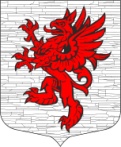 Местная администрациямуниципального образования Лопухинское сельское поселениемуниципального образования Ломоносовского муниципального районаЛенинградской областиПОСТАНОВЛЕНИЕ25.01.2017  г.                                                                                                               № 12 «Об утверждении показателя средней  рыночной  стоимостиодного  квадратного  метра  общей   площади  жилого помещения на территорииМО  Лопухинское  сельское  поселение    на  1-й    квартал  2017  года»	В  целях  реализации  на  территории    МО  Лопухинское  сельское  поселение  федеральных,  региональных  и  муниципальных  программ,   направленных  на  улучшение  жилищных  условий  граждан  и  на  основании  распоряжения  комитета  по  строительству  Ленинградской  области  № 552  от 04.12.2015 г.  «О  мерах  по  обеспечению  осуществления  полномочий  комитета  по  строительству  Ленинградской  области  по  расчету  субсидий  и  социальных  выплат,  предоставляемых  за  счет  средств  областного  бюджета  Ленинградской  области  в  рамках  реализации  на  территории  Ленинградской  области  федеральных целевых  программ и государственных программ Ленинградской области», П О С Т А Н О В Л Я Ю:     1.Утвердить статистический показатель средней рыночной стоимости одного квадратного метра общей площади жилого помещения на территории МО Лопухинское сельское поселение на 1 квартал 2017 года в размере  41301 руб. ( сорок одна  тысяча триста один рубль).  (Приложение  № 1).        2. Для определения социальных выплат гражданам, участвующим в целевых программах на территории Ленинградской области, применять значение средней рыночной стоимости одного квадратного метра общей площади жилья, не выше средней рыночной стоимости одного квадратного метра общей площади жилья, установленной для Ленинградской области уполномоченным федеральным органом исполнительной власти на соответствующий квартал текущего года.   3. Настоящее постановление вступает в силу со дня опубликования (обнародования).  Опубликовать постановление на официальном сайте МО Лопухинское сельское поселение в сети Интернет.   4. Контроль исполнения постановления оставляю за собой.Заместитель главы местной администрации МО Лопухинское сельское поселение                                                               А.А. АлексеевПриложение  № 1 к  постановлению главыместной  администрации                                                                                                                                         от  25.01.2017  г.  № 12 Показатель средней  рыночной  стоимости  одного  квадратного  метра  общей  площади  жилого помещения на территории   МО  Лопухинское  сельское  поселение  на  1-й    квартал  2017  годаСт. стат. среднее = 41478 руб. кв. м.-первичный рынок - 41078руб. кв. м.-вторичный рынок  – 41878 руб. кв. м.Ст. кред.  - 42200 руб.  кв. м.- однокомнатная квартира - 43500 руб. за кв. м.- двухкомнатная квартира – 42200 руб. за кв. м.- трехкомнатная квартира – 41000 руб. за кв. м. Данные за 1-ый квартал 2017 года  1 этап:Ст. стат= 41478 руб. кв. м.Ст. кред= 42200 руб. кв. м.К. дефл. на 1-ой квартал 2017 г.= 101,6Кр=0.92 –коэффициент,  учитывающий  долю  затрат  покупателя  по  оплате  услуг  риелторов,  нотариусов,  кредитных  организаций (банков)  и  других  затратN= 2 (количество  показателей,  используемых  при  расчете)2 этап:показатель  средней  рыночной  стоимости  одного  квадратного  метра  общей  площади  жилого помещения  на  территории  МО Лопухинское сельское поселение1.Ср. кв.м= Ст.дог. х 0,92+ Ст. кред х 0.92  + Ст.стат.+ Ст. стройСр.кв.м=42200х 0.92 + 41478 =   38824 + 41478= 40651                                2                                 22.Ср.ст.кв.м=Ср.кв.м х К.дефл.Ср.ст. кв.м=  40651 х 101,6 =  41301 руб.  кв. м.Расчетные показателиРасчетные показателиРасчетные показателиРасчетные показателиРасчетные показателиРасчетные показателиНаименование населенного пунктаСр. ст.,кв.м.Ср. кв. м.Ст. дог.Ст. кред.Ст. стат.Ст. стройд. Лопухинка38159руб. кв. м.41301руб. кв. м.нет42200руб. кв. м.41478руб. кв. м.нет